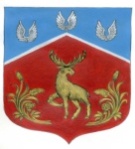 СОВЕТ ДЕПУТАТОВмуниципального образования Громовское сельское поселениемуниципального образования Приозерский муниципальный районЛенинградской областиР Е Ш Е Н И ЕОт 30 октября 2017 года                        № 113На основании протеста Приозерской городской прокуратуры от 29.09.2017 г., в соответствии с Федеральным законом от 03.04.2017 г. № 64 - ФЗ «О внесении изменений в отдельные законодательные акты Российской Федерации в целях совершенствования государственной политики в области противодействия коррупции» Совет депутатов муниципального образования  Громовское сельское поселение РЕШИЛ:Отменить решение Совета депутатов № 69 от 25.04.2016 г. «Об утверждении Положения о проверке достоверности и полноты сведений, представляемых лицами, замещающими муниципальные должности муниципального образования Громовское сельское поселение муниципального образования Приозерский муниципальный район Ленинградской области, и соблюдения этими лицами ограничений».Настоящее решение опубликовать в средствах массовой информации и разместить на официальном сайте в сети Интернет. Настоящее решение вступает в силу со дня его официального опубликования.Глава муниципального образования                                                          А.Д.ПокровскийОб отмене решения Совета депутатов № 69 от 25 апреля 2016 г. «Об утверждении Положения о проверке достоверности и полноты сведений, представляемых лицами, замещающими муниципальные должности муниципального образования Громовское сельское поселение муниципального образования Приозерский муниципальный район Ленинградской области, и соблюдения этими лицами ограничений».